
    СОВЕТ ДЕПУТАТОВ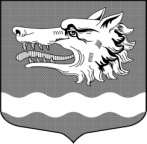 МУНИЦИПАЛЬНОГО ОБРАЗОВАНИЯРаздольевское сельское поселение муниципального образованияПриозерский муниципальный район Ленинградской областиРЕШЕНИЕ	 12 января 2017 года                                                                                      № 77 Об  утверждении Положения о содержании мест захоронений  и  организации ритуальных услуг на территории муниципального               образования               Раздольевскоесельское поселение В соответствии с Федеральным законом от  06.10.2003 № 131-ФЗ «Об общих принципах организации местного самоуправления в Российской Федерации», Федеральным законом от 12.01.1996 № 8-ФЗ «О погребении и похоронном деле», Уставом муниципального образования Раздольевское сельское поселение муниципального образования Приозерский муниципальный район Ленинградской области совет депутатов муниципального образования Раздольевское сельское поселение муниципального образования Приозерский муниципальный район Ленинградской области РЕШИЛ:1. Утвердить Положение о содержании мест захоронений и организации ритуальных услуг на территории муниципального образования Раздольевское сельское поселение, согласно приложению.Настоящее  решение вступает в силу на следующий день после его официального опубликования (обнародования).Решение совета депутатов сельского поселения № 125 от 26.05.2009 года «Об утверждении Положения об организации похоронного дела в МО Раздольевское сельское поселение» признать утратившим силу с момента вступления в силу настоящего решения. Опубликовать настоящее решение в средствах массовой информации и разместить на официальном сайте муниципального образования Раздольевское сельское поселение в сети Интернет.Глава муниципального образования                                                  А.В. ДолговС приложением можно ознакомиться на сайте администрации МО Раздольевское сельское поселение